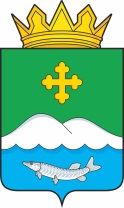 Дума Белозерского муниципального округаКурганской областиРЕШЕНИЕот 25 ноября 2022 года № 258с. БелозерскоеОб утверждении отчета об исполнении бюджетаПамятинского сельсовета за 6 месяцев 2022 годаЗаслушав отчет об исполнении бюджета Памятинского сельсовета за 6 месяцев 2022 года, Дума Белозерского муниципального округаРЕШИЛА:1. Утвердить отчет об исполнении бюджета Памятинского сельсовета за 6 месяцев 2022 года по доходам в сумме 3794,2 тыс. руб. и расходам в сумме 3836,6 тыс. руб., превышение расходов над доходами (дефицит бюджета) Памятинского сельсовета в сумме 42,4 тыс.руб.2. Утвердить источники внутреннего финансирования дефицита бюджета Памятинского сельсовета за 6 месяцев 2022 года согласно приложению 1 к настоящему решению.3. Утвердить распределение бюджетных ассигнований по разделам, подразделам классификации расходов бюджета Памятинского сельсовета на 2022 год согласно приложению 2 к настоящему решению.4. Утвердить ведомственную структуру расходов бюджета Памятинского сельсовета на 2022 год согласно приложению 3 к настоящему решению.5. Утвердить программу муниципальных внутренних заимствований Памятинского сельсовета на 2022 год согласно приложению 4 к настоящему решению.6. Разместить настоящее решение на официальном сайте Администрации Белозерского муниципального округа в информационно-коммуникационной сети Интернет.Председатель ДумыБелозерского муниципального округа                                                              П.А. МакаровГлаваБелозерского муниципального округа                                                              А.В. ЗавьяловПриложение 1к решению Думы Белозерского муниципального округа от 25 ноября 2022 года № 258 «Об утверждении отчета об исполнении бюджета Памятинского сельсовета за 6 месяцев 2022 года»Источники внутреннего финансирования дефицита бюджета Памятинского сельсовета за 2022 год(тыс. руб.)Приложение 2к решению Думы Белозерского муниципального округа от 25 ноября 2022 года № 258«Об утверждении отчета об исполнении бюджета Памятинского сельсовета за 6 месяцев 2022 года»Распределение бюджетных ассигнований по разделам и подразделам классификации расходов бюджета Памятинского сельсовета на 2022 год.(тыс. руб.)Приложение 3к решению Думы Белозерского муниципального округа от 25 ноября 2022 года № 258 «Об утверждении отчета об исполнении бюджета Памятинского сельсовета за 6 месяцев 2022 года»Ведомственная структура расходов бюджета Памятинского сельсоветана 2022 год Приложение 4к решению Думы Белозерского муниципального округа от 25 ноября 2022 года № 258 «Об утверждении отчета об исполнении бюджета Памятинского сельсовета за 6 месяцев 2022 года»Программа муниципальных внутренних заимствований Памятинского сельсовета на 2022 год(тыс. руб.)Код бюджетной классификации РФВиды государственных заимствованийПлан на годИсполнение% исполнения за годИсточники внутреннего финансирования дефицита бюджета0-42,4из них:01050000000000000Изменение остатков средств на счетах по учету средств бюджета0-42,4001050201000000510Увеличение прочих остатков денежных средств бюджетов поселений-7695,0-3794,249,301050201000000610Уменьшение прочих остатков денежных средств бюджетов поселений7695,03836,649,9Всего источников финансирования дефицита бюджета0-42,40Наименование РзПРплан на годисполнение за год% исполненияОБЩЕГОСУДАРСТВЕННЫЕ ВОПРОСЫ013646,01738,047,7Функционирование высшего должностного лица субъекта Российской Федерации и муниципального образования0102348,0149,943,1Функционирование Правительства Российской Федерации, высших исполнительных органов государственной власти субъектов Российской Федерации, местных администраций0104978,0507,351,9Другие общегосударственные вопросы01132320,01080,846,6НАЦИОНАЛЬНАЯ ОБОРОНА02138,067,048,6Мобилизационная и вневойсковая подготовка0203138,067,048,6НАЦИОНАЛЬНАЯ БЕЗОПАСНОСТЬ И ПРАВООХРАНИТЕЛЬНАЯ ДЕЯТЕЛЬНОСТЬ031285,0632,349,2Обеспечение пожарной безопасности03101285,0632,349,2НАЦИОНАЛЬНАЯ ЭКОНОМИКА04578,5113,819,7Общеэкономические вопросы040141,50,00,0Дорожное хозяйство (дорожные фонды)0409537,0113,821,2ЖИЛИЩНО - КОММУНАЛЬНОЕ ХОЗЯЙСТВО0575,540,353,4Благоустройство050375,540,353,4ОБРАЗОВАНИЕ071112,0860,777,4Общее образование07021112,0860,777,4КУЛЬТУРА, КИНЕМАТОГРАФИЯ08860,0384,544,7Культура0801410188,345,9Другие вопросы в области культуры, кинематографии 0804450,0196,243,6ИТОГО РАСХОДОВ7695,03836,649,9НаименованиеРаспРаздел,подразделЦСВРПлан 2022 годаИсполнение% исполненияАдминистрация Памятинского сельсовета0997695,03836,649,9ОБЩЕГОСУДАРСТВЕННЫЕ ВОПРОСЫ09901003646,01738,047,7Функционирование высшего должностного лица субъекта Российской Федерации и муниципального образования0990102348,0149,943,1Непрограммное направление деятельности органов власти местного самоуправления09901027100000000348,0149,943,1Обеспечение функционирования Главы муниципального образования09901027110000000348,0149,943,1Глава муниципального образования09901027110083010348,0149,943,1Расходы на выплату персоналу в целях обеспечения выполнения функций государственными (муниципальными) органами, казенными учреждениями, органами управления государственными внебюджетными фондами09901027110083010100348,0149,943,1Функционирование Правительства Российской Федерации, высших исполнительных органов государственной власти субъектов Российской Федерации, местных администраций0990104978,0507,351,9Непрограммное направление деятельности органов власти местного самоуправления09901047100000000978,0507,351,9Обеспечение деятельности местной администрации09901047130000000978,0507,351,9Центральный аппарат09901047130083040978,0507,351,9Расходы на выплату персоналу в целях обеспечения выполнения функций государственными (муниципальными) органами, казенными учреждениями, органами управления государственными внебюджетными фондами09901047130083040100863,0402,946,7Закупка товаров, работ и услуг для обеспечения государственных(муниципальных) нужд09901047130083040200110,0102,393,0Иные бюджетные ассигнования099010471300830408005,02,142,2Другие общегосударственные вопросы09901132320,01080,846,6Непрограммное направление деятельности органов власти местного самоуправления099011371000000002320,01080,846,6Иные непрограммные мероприятия099011371400000002320,01080,846,6Содержание муниципального имущества099011371400832702320,01080,846,6Расходы на выплату персоналу в целях обеспечения выполнения функций государственными (муниципальными) органами, казенными учреждениями, органами управления государственными внебюджетными фондами099011371400832701002320,01080,846,6Национальная оборона0990200138,067,048,6Мобилизационная и войсковая подготовка0990203138,067,048,6Непрограммное направление деятельности органов власти местного самоуправления09902037100000000138,067,048,6Иные непрограммные мероприятия09902037140000000138,067,048,6Осуществление первичного воинского учета на территориях, где отсутствуют военные комиссариаты09902037140051180138,067,048,6Расходы на выплату персоналу в целях обеспечения выполнения функций государственными (муниципальными) органами, казенными учреждениями, органами управления государственными внебюджетными фондами09902037140051180100119,060,350,7Закупка товаров, работ и услуг для обеспечения государственных (муниципальных) нужд0990203714005118020019,06,735,1Национальная безопасность и правоохранительная деятельность09903001285,0632,349,2Обеспечение пожарной безопасности09903101285,0632,349,2Муниципальная программа «Пожарная безопасность Памятинского сельсовета на 2020-2022 годы» 099031001000000001285,0632,349,2Мероприятия в области пожарной безопасности населенных пунктов099031001001000001285,0632,349,2Обеспечение деятельности муниципальных пожарных постов099031001001830901285,0632,349,2Расходы на выплату персоналу в целях обеспечения выполнения функций государственными (муниципальными) органами, казенными учреждениями, органами управления государственными внебюджетными фондами099031001001830901001220,0600,949,3Закупка товаров, работ и услуг для обеспечения государственных (муниципальных) нужд0990310010018309020065,031,448,2Национальная экономика0990400578,5113,819,7Реализация дополнительных мероприятий, направленных на снижение напряженности на рынке труда099040171400LП02041,50,00,0Расходы на выплату персоналу в целях обеспечения выполнения функций государственными (муниципальными) органами, казенными учреждениями, органами управления государственными внебюджетными фондами099040171400LП02010041,50,00,0Дорожное хозяйство (дорожные фонды)0990409537,0113,821,2Непрограммное направление деятельности органов власти местного самоуправления09904097100000000537,0113,821,2Иные непрограммные мероприятия09904097140000000537,0113,821,2Осуществление мероприятий в сфере дорожной деятельности09904097140083110537,0113,821,2Закупка товаров, работ и услуг для обеспечения государственных (муниципальных) нужд09904097140083110200537,0113,821,2Жилищно-коммунальное хозяйство099050075,540,353,4Благоустройство099050375,540,353,4Муниципальная программа «Благоустройство территории Памятинского сельсовета на 2020-2022 годы»0990503070000000075,540,353,4Проведение мероприятий по благоустройству и санитарному содержанию населенных пунктов0990503070010000075,540,353,4Прочие мероприятия по благоустройству0990503070018318075,540,353,4Закупка товаров, работ и услуг для обеспечения государственных (муниципальных) нужд0990503070018318020075,540,353,4ОБРАЗОВАНИЕ09907001112,0860,777,4Общее образование09907021112,0860,777,4Непрограммное направление деятельности органов власти местного самоуправления099070271000000001112,0860,777,4Иные непрограммные мероприятия0990702714000000001112,0860,777,4Обеспечение деятельности школ - детских садов, школ начальных, неполных, средних099070271400832201112,0860,777,4Закупка товаров, работ и услуг для обеспечения государственных (муниципальных) нужд099070271400832202001095,0853,878,0Иные бюджетные ассигнования0990702714008322080017,06,940,5КУЛЬТУРА, КИНЕМАТОГРАФИЯ0990800860,0384,544,7Культура0990801410,0188,345,9Муниципальная программа «Сохранение и развитие культуры Памятинского сельсовета на 2022-2024 годы»09908010900000000410,0188,345,9Мероприятия по обеспечению деятельности учреждений культуры09908010900100000410,0188,345,9Обеспечение деятельности Домов культуры09908010900183230386,0178,846,3Закупка товаров, работ и услуг для обеспечения государственных (муниципальных) нужд09908010900183230200386,0178,846,3Обеспечение деятельности библиотек0990801090018324024,09,539,8Закупка товаров, работ и услуг для обеспечения государственных (муниципальных) нужд0990801090018324020024,09,539,8Другие вопросы в области культуры, кинематографии0990804450,0196,243,6Обеспечение деятельности хозяйственной группы09908040900183250450,0196,243,6Расходы на выплату персоналу в целях обеспечения выполнения функций государственными (муниципальными) органами, казенными учреждениями, органами управления государственными внебюджетными фондами09908040900183250100450,0196,243,6Итого7695,03836,649,9№ п/пВид долговых обязательствСуммав том числе средства, направляемые на финансирование дефицита бюджета Памятинского сельсовета1.Договоры и соглашения о получении Памятинским сельсоветом бюджетных кредитов от бюджетов других уровней бюджетной системы Курганской области00     в том числе:ПривлечениеПогашение2.Кредитные соглашения и договоры, заключаемые Памятинским сельсоветом с кредитными организациями00     в том числе:ПривлечениеПогашение3.Предоставление государственных гарантий004.Исполнение государственных гарантий00Всего:00